Publicado en España el 02/01/2024 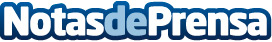 Mayte Tortosa se incorpora a Proportione para guiar el impacto de la inteligencia artificial en la humanaDe este modo, Proportione reafirma su compromiso con la evolución de la consultoría de personas en la era digital. Con la incorporación de Mayte Tortosa como consultora estratégica para personas y tecnología, se avanza en el ámbito de la estrategia digital para involucrar a las personas al incorporar inteligencia artificial al día a día de las empresasDatos de contacto:Javier CuervoProportione/Consultor estratégico de tecnología0034627966227Nota de prensa publicada en: https://www.notasdeprensa.es/mayte-tortosa-se-incorpora-a-proportione-para_1 Categorias: Nacional Inteligencia Artificial y Robótica Nombramientos Recursos humanos Universidades Consultoría http://www.notasdeprensa.es